„Anexa nr. 14la Regulamentul privind întocmirea, administrarea, difuzarea şi actualizarea listelor electorale, aprobat prin hotărîrea Comisiei Electorale Centrale nr. 2674 din 25 septembrie 2014Modelul certificatului pentru drept de vot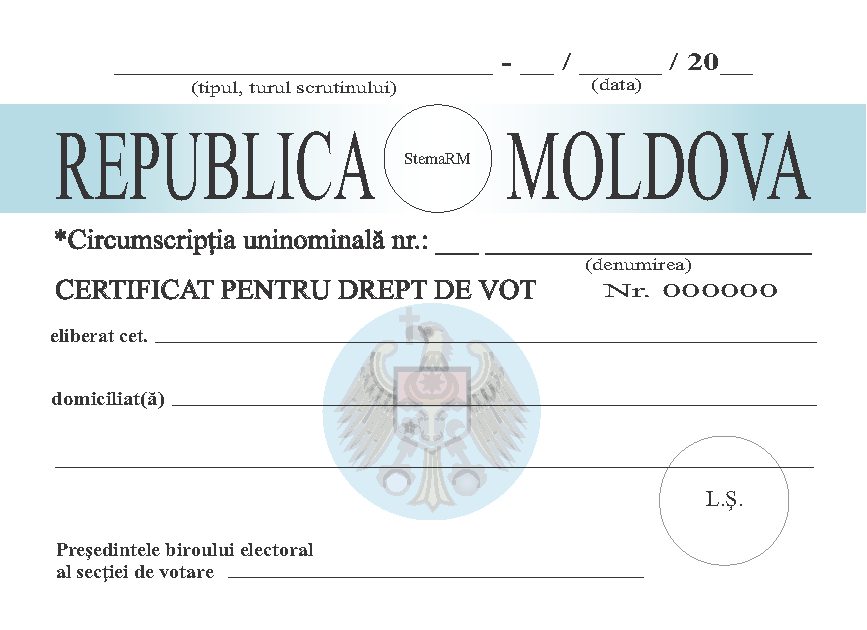 _________________________________________*Se completează doar pentru alegerile parlamentare în circumscripția uninominală.”.